70-летию  победы  в Великой Отечественной  войне 1941-1945 г. посвящается……ВМЕСТО ПРЕДИСЛОВИЯ 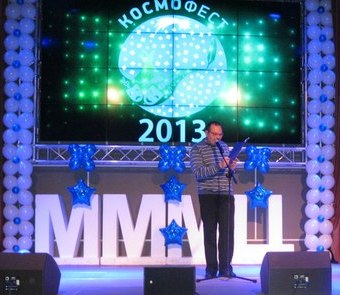  Александр Сергеевич Махов. Родился в Москве в 1976 году. Окончил среднюю школу № 246  (9 класс - физ-мат; 10 и 11 классы с углублённым изучением истории). Амплуа:	ПоэтКратко о себе:	ГражданинПодробнее о  творчестве:Мастерская современной поэзии http://litmaster.net/index.php?id=102Стихи.ру http://www.stihi.ru/avtor/mahov1976СОДЕРЖАНИЕК СЕМИДЕСЯТИЛЕТИЮ ВЕЛИКОЙ ПОБЕДЫ	3МЫ ВЕРИЛИ В ПОБЕДУ!	3В Е Ч Н А Я П А М Я Т Ь	4П А Т Р И О Т И З М	5ВЕЛИКИЙ НАРОД	6Чтобы узнать Россию...	6Если хочешь ты войны...	7НЕ помним! НЕ любим! НЕ чтим!!!	7РОССИЯ – СТРАННИЦА	8К СЕМИДЕСЯТИЛЕТИЮ ВЕЛИКОЙ ПОБЕДЫДостань до Солнца вновь в Души порыве:Война закончилась ещё вчера!Нет радости предела в нашем мире –Охватывает гордость нас с утра!Сегодня ветеранов мы поздравим,Что даровали внукам право жить,И жизнь свободную сейчас восславим,Героев будем впредь благодарить!За то, что мы живём, спасибо дедам,Рискнувшим ради общего добра –Добывшим для народов всех победу,От всей Души мы прокричим «Ура!!!»5. 05. 2015г.МЫ ВЕРИЛИ В ПОБЕДУ!Долго будем мы помнить Ужас прошлой войны:Стук глухой метрономаПосреди тишины,Вспоминать, как боролисьИ цеплялись за жизнь -В леденящий тот холодНе могли обойтисьБольше жажды наесться,Страх от сердца гоня,Той спасительной вестью,Что уходит война!И любое искусство В помощь было всем нам -Лишь бы не было пустоИ тоскливо сердцам!В нас копилась надежда,Сил давая дожить,Что сумеем как преждеЖизнью смерть победить!6. 05. 2015г.В Е Ч Н А Я П А М Я Т ЬКогда-то ничего не знали,Что рядом им придется жить:Под градом пуль по сто раз за деньВ атаку на врага ходить…Пришла пора – они собрались,Пошли все в свой последний бойИ защитить они поклялисьСвоих детей любой ценой…Лежат здесь дети многих нацийВсе вместе - как одна семья:Смерть их заставила брататьсяИ упокоила война.А до войны, быть может, жилиГерои в разных городах:Мечтали, строили, любили -Сейчас же превратились в прах.Имён героев мы не знаем,Но их продолжим вечно чтить,Что разрешили, умирая,Сейчас всем людям в мире жить.Мы к Вечному Огню приходимПорою просто помолчать –Быть может, мы когда-то вспомним:Лежит здесь чей дед, сын иль брат…3. 04. 2013г.П А Т Р И О Т И З М

С древнейших лет до нашего столетья
История России всей – война:
За мир и волю в годы лихолетья
Плечом к плечу вставала вся страна…

Пожарский, Минин, Невский и Сусанин,
Багратион, Давыдов, Пересвет
В боях родную землю защищали,
Чтобы жила Россия сотни лет:

Изгнали Бонапарта и Мамая,
И польских недругов земли родной –
Всех, кто мечтал от края и до края
Российской навсегда владеть землёй.

В любой войне отнюдь не побеждает,
Ни царь, что войско на войну ведёт,
И ни герой, что всех врагов уничтожает,
Но только воли жаждущий народ.

Отцы и братья шли на поле брани,
Чтоб защитить сестёр и дочерей
От их пленения и поруганья,
Порою жизни не щадя своей.

И пусть в стране у нас не всё спокойно,
Когда извне навалится беда,
Забудем мы обиды, склоки, войны,
Вновь Родину избавим от врага –

И снова на поля былых сражений
С оружием в руках мы выйдем в бой,
Чтобы страну сберечь от разорений,
За жизнь народа жертвуя собой…

Хочу я до столетия победы
Со дня великой той войны дожить,
Чтобы узреть, как подвиг наших дедов
Потомки их сумели сохранить.

Когда уйдут из жизни ветераны,
Не позабыть тогда бы нам самим
О прошлых подвигах для жизни славной,
Чтоб память не растаяла, как дым.

Погибло много нас в войне последней,
Хоть одолели грозного врага,
Чтоб избежать войны возобновленья,
Её должны запомнить навсегда.

Патриотизм – не только есть стремленье
Любой ценой Отчизну защитить,
Но мировой войны не допущенье,
Чтоб гибели людей не допустить!
15. 05. 2012г.ВЕЛИКИЙ НАРОД

Мы - русские! За нами - Правда,
За нами Совесть, Истина и Честь!
Пусть знают все: чужого нам не надо,
Но ежели в Россию будут лезть,

Над нами учинить чтоб свой порядок -
Ответ жесток им будет и суров -
Навек запомнит враг: гневить не надо
До времени спокойных мужиков!

И кто на землю нашу ни совался
Войною чтоб порядок навести -
Всегда с земли Российской оставалось
Ему свои лишь ноги унести!

Все: немцы и французы, и монголы
Поработить пытаясь наш народ,
Забыли все завет отнюдь не новый
"Придёт с мечом кто - от меча умрёт!"

Но в наши дни наш меч - любовь и дружба,
И только вместе мы проложим путь
Для всей страны. Сплотиться всем нам нужно -
Тогда врагам нас в жизни не согнуть!

2. 12. 2013г.Чтобы узнать Россию...Если хочешь ты войны...НЕ помним! НЕ любим! НЕ чтим!!!РОССИЯ – СТРАННИЦАКогда это будет - скажите, пророки:Вновь встанут все люди на тропы познанья,И через какие вернёмся мы срокиК очистке испорченного мирозданья?Мы Духа лишили Божественной Плоти,И идолы малые вновь и большиеВсем нам говорят "Не туда вы идёте!"Пытаясь на части порвать всю Россию!Истерзанной странницей миру предстала...Но взгляд не отнять этот кроткий и гордый,Вчера была сброшена вновь с пьедестала,Но завтра пойдёт она новой дорогой...Сейчас на распутье - и не промахнуться,Чтоб путь на века ей сейчас выбрать верный,Во времени вновь невозможно вернуться -Удел нашей странницы - вечно быть первой!18. 01. 2015г. АЛЕКСАНДР МАХОВЗа то, что мы живём, спасибо….  Сборник избранных стихов  Москва ,2015Наша Родина - исполин,
Вызывающий в мире зависть -
Не способен её ни один
Иностранец себе представить -

Нету силы её всем понять,
Нету меры её измерить,
Не отвергнуть и не принять -
Невозможно в неё поверить,

Невозможно её охватить
Лишь одним недоверчивым взглядом -
Чтоб узнать её, только прожить
Десяти поколениям надо!

1. 11. 2014г.Каков войны цвет: серый иль зелёный,
А может цвет награды золотой?
Её оттенок, знаю я, кроваво-чёрный -
Цвет жизней, отданных за нас с тобой!

И если воевать тебе охота,
У дедов-прадедов сперва спроси:
Какой ценой давались метры фронта,
Чтоб отстоять свободу для Руси?!

Спроси у бабушки: сколь много проливала
Слёз ночью - как ждала родных,
Как защищать Россию помогала...
Подумай, прежде чем хотеть войны!

19. 02. 2013г.
(в основу повествования лёг случай в магазине, доведший до смерти жительницу блокадного Ленинграда)

Да, видно войны мы все ужас забыли
И память в сознании похоронили!
Быть может, отец чей-то там голодал,
А чей-то прапрадед тогда управлял

И сытно он жил, как положено власти,
И внуки детей про военные страсти -
О том, как жилось всем, конечно не знают
И наших героев вовсю обижают:

Как в те времена, могут жизни лишить
Героя страны, что позволил им жить!
Не с голоду счёт сократил его лет -
За "правду" боролся, которой здесь нет!

Теперь все узнают, какая цена
У жизни героя спустя времена -
Всего кусок пищи, как в Ленинграде,
Чьи жители выжили в страшной блокаде!

5. 02. 2015г.